Illustrationen zu Lessings „Nathan der Weise“Radierungen von William Strang (1894)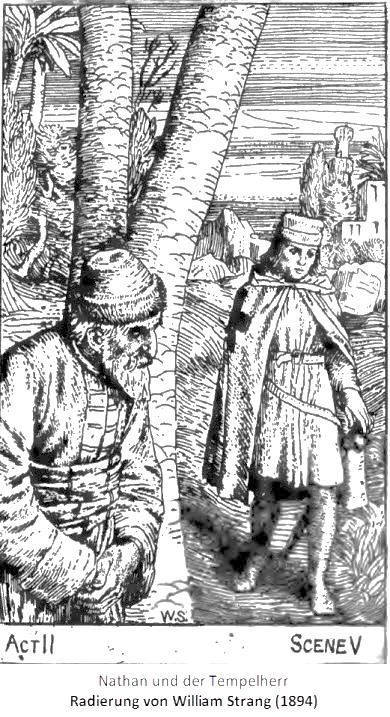 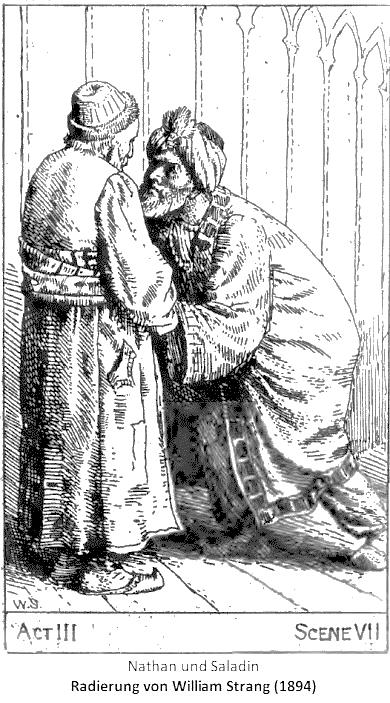 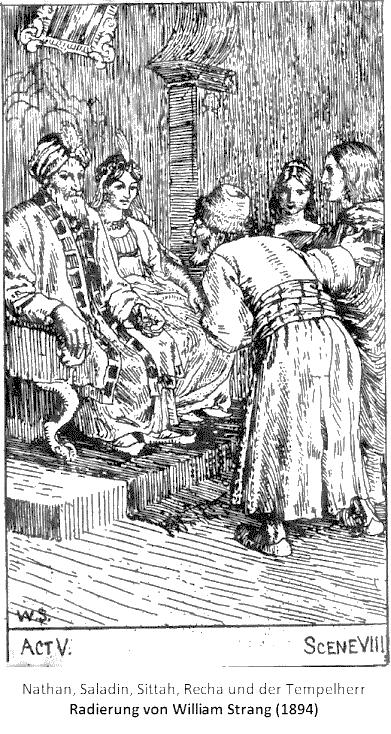 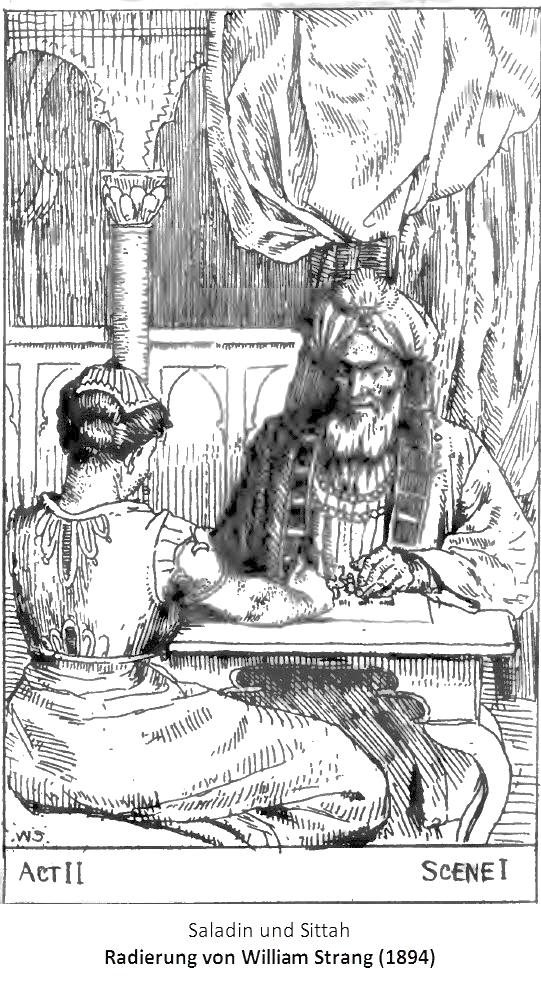 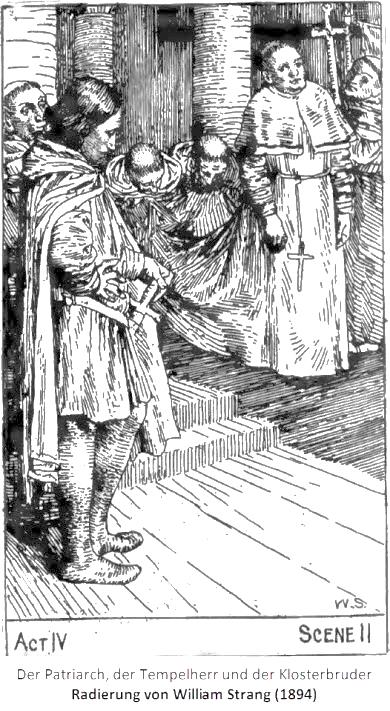 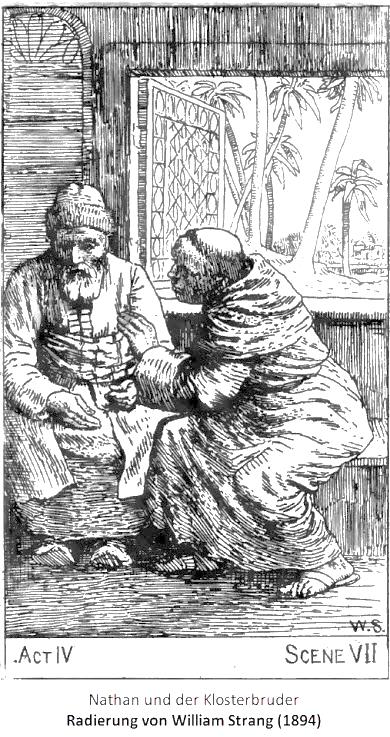 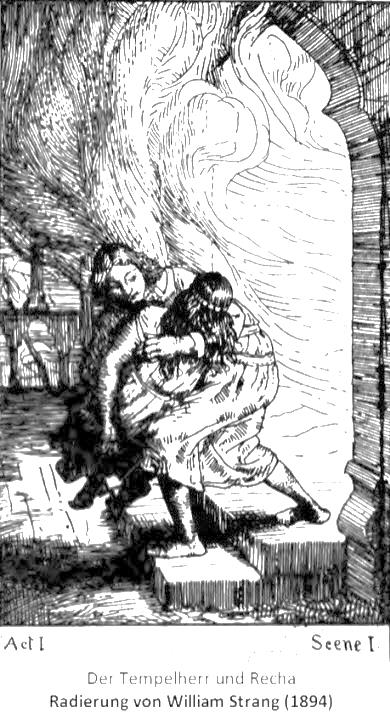 